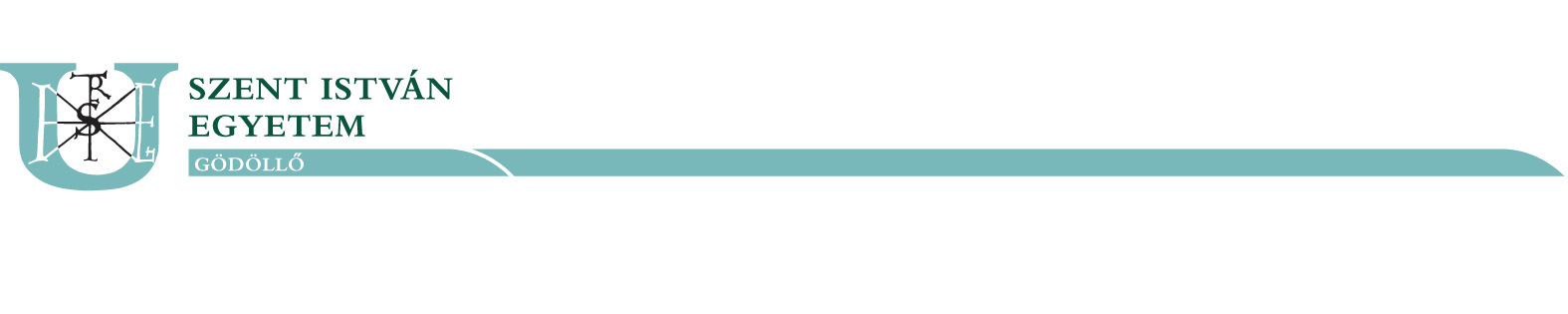 Dékáni méltányossági kérelemÜgyintéző neve:Ügyintéző elérhetősége: Kérvényazonosító:Tisztelt Dékán Asszony / Úr!AlulírottHallgató neve:Hallgatói azonosító: Képzés: Kar: Szak: Felvétel éve:Munkarend (tagozat): A képzés helye: az alábbi kéréssel fordulok Önhöz:A kérelem indoklása: Tudomásul veszem, hogy méltányossági engedélyt nem kaphatok: a félévi aláírás megszerzésérea TVSZ 55. §-ában meghatározott vizsgaalkalmakon felüli vizsgalehetőség megadásáraaz államilag támogatott képzési idő meghosszabbításáraa tanulmányi és vizsgakövetelmények alóli felmentésrefegyelmi büntetés következményeinek eltörléséreEddigi méltányossági kérelmem nem volt1. alkalommal: 	 (mire kaptam)Igazolom: 	tanulmányi előadóA kérelem leadásával tudomásul veszem a kérelemre vonatkozó TVSZ feltételeket. Kelt: 	, 20	. 	 hó 	 nap__________________a hallgató aláírásaEngedélyezem / Nem engedélyezemKelt: 	, 20	. 	 hó 	 nap…………………………………….								dékán